Za čas od 6.4. 2020 do 10.4.2020 – delo na daljavo SODOBNA PRIPRAVA HRANE (SPH 1) – 7. a, b, cDrage učenke in učenci!Konec tega tedna so velikonočni prazniki in vsem tistim, ki jih praznujete/mo voščim: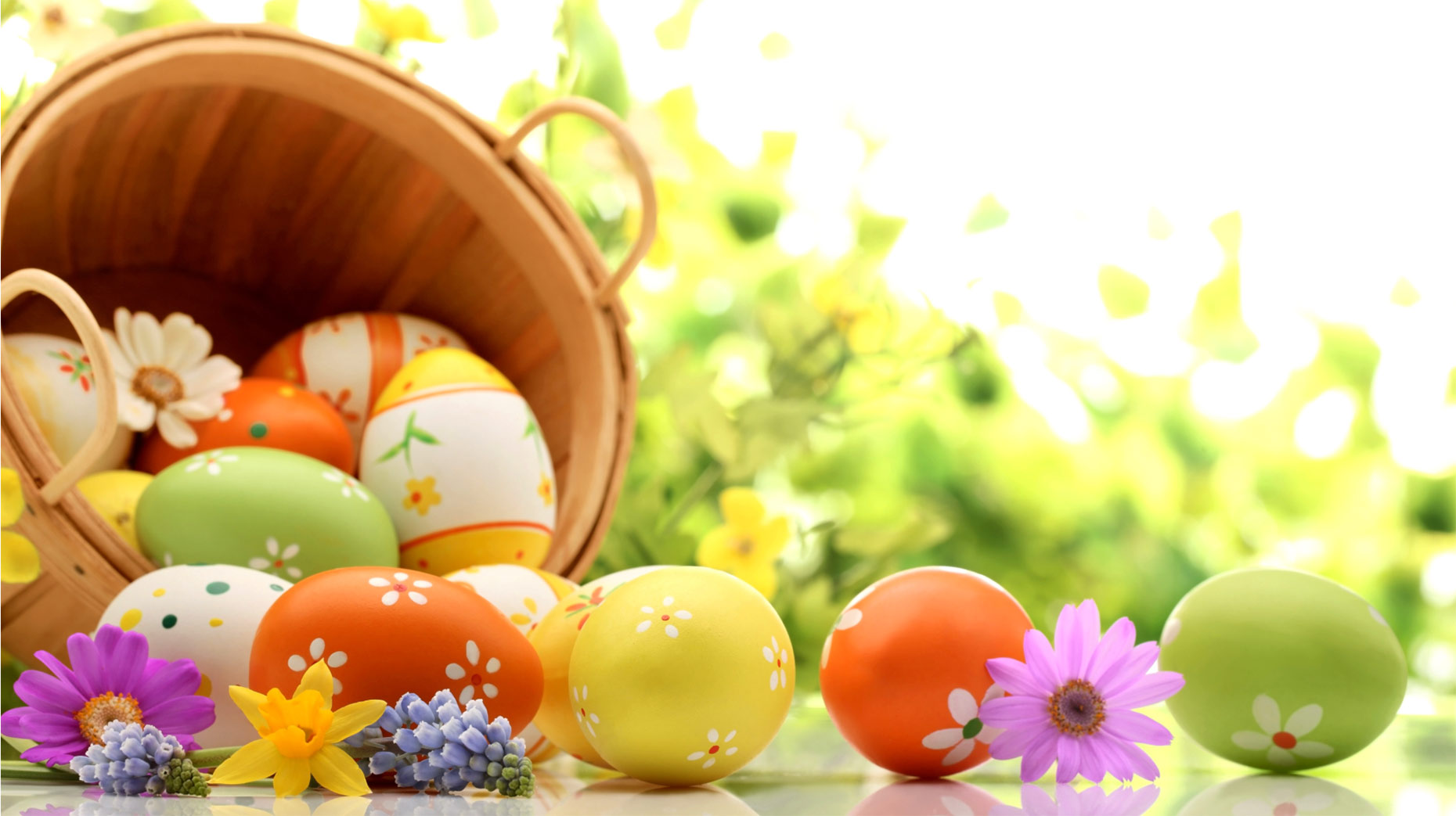 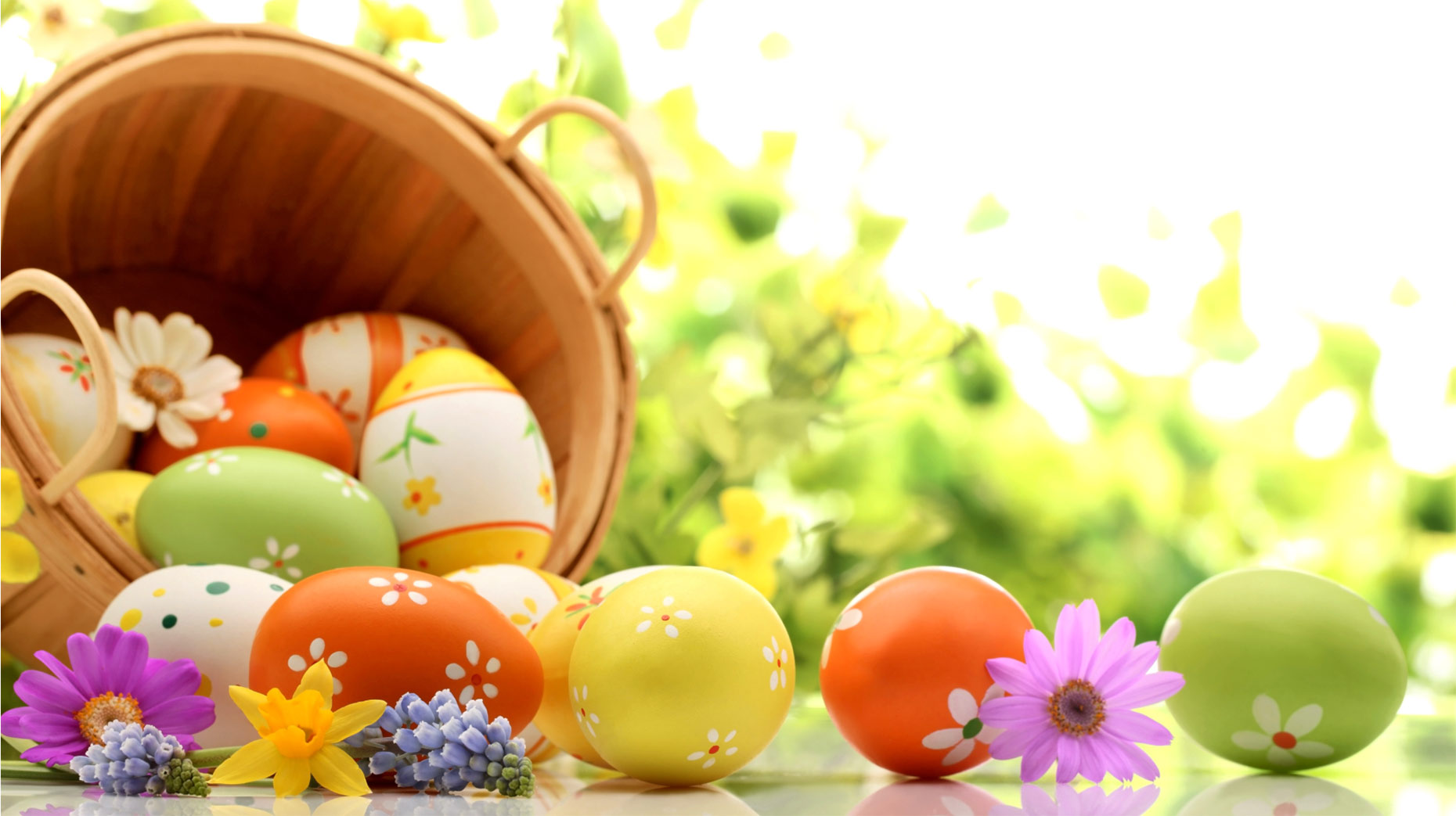 Vesele velikonočne praznike, veliko pisanih pirhov in ostalih dobrot, predvsem pa zdravja in miru vsem v družini.TEMA    PRAZNIČNE JEDI Lahko se preizkušaš v pripravi različnih prazničnih jedi:http://okusno.je/recept/cokoladna-velikonocna-gnezdahttps://www.220stopinjposevno.com/na-kro381niku/oblozeni-kruhki-post-velikonocna-gnezdecahttps://www.gurman.eu/leksikon/razno/pirhihttps://www.youtube.com/watch?v=KOZ25-yoetQ – barvanje z naravnimi barvilihttp://okusno.je/recept/velikonocni-zajckihttp://okusno.je/recept/jabolcni-hrenhttps://odprtakuhinja.delo.si/recepti/kako-porabiti-vse-te-pirhe/JAJCA    (priprava živila na veliko različnih načinov)Izberi si eno »jajčno jed« ali jed, ki jo naredimo s pomočjo jajc ali jih lahko uporabimo za garniranje in dekoriranje:https://www.mojirecepti.com/recept/polnjena-jajca-1.htmlhttps://www.mojirecepti.com/jajca/https://www.youtube.com/watch?v=mQtuJPHMjxw (VIDEO)https://www.youtube.com/watch?v=pdGBI4B7VUc (VIDEO)   ….Še ogromno receptov in napotkov lahko dobiš na spletu. Poišči in se preizkusi v pripravi jajčne jedi (izberi si »svojo jed«), poslikaj in pošlji, da vidimo kako ti bo/je uspelo in se tako pripravljaj na »ocenjevanje pri učenju na nadaljavo«, ki bo konec aprila ali v maju mesecu.